*Lifestyle farming activities are defined in the Regional Natural Resources Plan - LR Lake Rotorua Nutrient Management (PC10 definitions)as: Farming activity over an entire property/farming enterprise which is characterised by the following: property’s primary purpose being as a residence; the income from the land not representing a significant proportion of the income for a household or owner; the farming intensity being generally low with low labour inputs; no commercial cropping, dairying or horticulture; the District Plan zoning reflecting rural lifestyle land use.For help completing this NMP, call Rotorua Land Management team on 07 921 3377Section 1: Owner, Property and Land Use DetailsFull property mapFull property map provided by Bay of Plenty Regional Council (BOPRC).Section 2: Nitrogen Target, Stock and Nutrient ManagementThe following tables are based on Policy LR P11 and Rule LR R8A of the Regional Water and Land Plan. Rule LR R8A focuses on a property’s effective area - see section 1 information area for definitions.Table 2.2Please double click the table below to open the link to the embedded spreadsheet. Enter the property size and Effective area, then your stock numbers in the appropriate yellow cells. Once completed click off to the side of the table to close the spreadsheet.2.3 	 Nutrient ManagementFor help on completing nutrient management and critical source area information, please contact your Land Management Officer, if known, or Rotorua Land Management team on 07 921 3377. 2.4 	 CSA property mapSection 3: Record Keeping Table 3: Records to demonstrate compliance with this NMPAuditable source documents must be kept as proof of compliance with targets and mitigation actions. Tick any record types you intend to keep to demonstrate compliance.Section 4: Nutrient Management Plan ReviewsThis NMP may be reviewed by BOPRC in any of the following circumstances:A change to property size.The sale or disposal of land covered by the NMP.Changes to the Regional Policy Statement or Regional Plan resulting from Methods LR M2 and M3.Reasons given in the resource consent conditions associated with the NMP.Landowner DeclarationI [Insert Name] confirm that:the information in this Nutrient Management Plan (NMP) is correct; and,the use of the land meets the definition* of lifestyle farming activities, and,the nutrient management actions outlined in this NMP have been authorised by me.Signed:		Date:	BOPRC quality assurance process (BOPRC to complete)BOPRC quality assurance process (BOPRC to complete)Nutrient Management Plan (NMP) reviewed by:Name:	[Name]Nutrient Management Plan (NMP) reviewed by:Position:	[Position]Table 1: Owner and property informationTable 1: Owner and property informationTable 1: Owner and property informationTable 1: Owner and property informationName of owner(s):Postal address:Home phone:Mobile phone:Email:Property details (owned and leased land)Property details (owned and leased land)Property details (owned and leased land)Property details (owned and leased land)Physical address:Legal description:Land useLand useLand useLand useLand use descriptionArea (ha)Effective area:Non-effective area:Total area:Total area: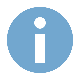 The owner named above is responsible for implementing this NMP.Add rows as required if you have more than one legal parcel, and/or a lease block.Total property effective area (including grazed trees 2001-2004) must be greater than 5 ha and up to 10 ha to meet rule LR R8A. Effective area to receive 80% of dry stock reference file includes land used for grazing (excluding grazed trees) and non-commercial cropping and horticulture. Total stock numbers will apply to this area per the LR R8A stocking rate calculator. Table 2.1: 2032 Nitrogen Loss Target (NLT) under Rule LR R8A, in OverseerFM version X.X.XTable 2.1: 2032 Nitrogen Loss Target (NLT) under Rule LR R8A, in OverseerFM version X.X.XTable 2.1: 2032 Nitrogen Loss Target (NLT) under Rule LR R8A, in OverseerFM version X.X.XTable 2.1: 2032 Nitrogen Loss Target (NLT) under Rule LR R8A, in OverseerFM version X.X.XTable 2.1: 2032 Nitrogen Loss Target (NLT) under Rule LR R8A, in OverseerFM version X.X.XEffective area (excluding grazed trees), haEffective area (excluding grazed trees), haNLT, kg N/haNLT, total kg NThe effective area is the same value from Table 1.Bay of Plenty Regional Council will provide the NLT kgN/ha value The NLT total kg N value = (effective area) x (NLT kgN/ha value). As OverseerFM is updated, you can ask BOPRC to update the N values in this table.OverseerFM updates do not change this NMP. See Section 5 for NMP updates.The effective area is the same value from Table 1.Bay of Plenty Regional Council will provide the NLT kgN/ha value The NLT total kg N value = (effective area) x (NLT kgN/ha value). As OverseerFM is updated, you can ask BOPRC to update the N values in this table.OverseerFM updates do not change this NMP. See Section 5 for NMP updates.The effective area is the same value from Table 1.Bay of Plenty Regional Council will provide the NLT kgN/ha value The NLT total kg N value = (effective area) x (NLT kgN/ha value). As OverseerFM is updated, you can ask BOPRC to update the N values in this table.OverseerFM updates do not change this NMP. See Section 5 for NMP updates.Table 2.3: Stock, fertiliser and feed managementTable 2.3: Stock, fertiliser and feed managementTable 2.3: Stock, fertiliser and feed managementTable 2.3: Stock, fertiliser and feed managementManagement practiceManagement practiceManagement practiceDescribe proposed management of stock, nitrogen fertiliser use and feed imports.Stock management includes winter management when nitrogen loss risk is greatest. Guidance on good fertiliser management practices is available from industry websites such as www.fertiliser.org.nz e.g. avoid N fertiliser application in winter. Feed management should be addressed because imported feed contains nitrogen. Add extra rows as required. Table 2.4: Phosphorus and sediment management Table 2.4: Phosphorus and sediment management Table 2.4: Phosphorus and sediment management Table 2.4: Phosphorus and sediment management Table 2.4: Phosphorus and sediment management Reference on map and risk ratingEnvironmental Risk, including Critical Source AreasGood Management PracticeDate to be achieved byIdentify risks of phosphorus and sediment loss and what good management practices will reduce those risks, especially from critical source areas (CSAs). CSAs include tracks, stock camps, gateways/yards (where dung accumulates), and erosion sites where storm runoff can occur. Before completing this table, you are advised to:Visually inspect the property to identify CSAsGet an Olsen P soil test and check against optimum Olsen P levels (relative to production) and the associated P fertiliser policyReview stock management to minimise soil disturbance, especially in wet conditions.Add extra rows as required.Identify risks of phosphorus and sediment loss and what good management practices will reduce those risks, especially from critical source areas (CSAs). CSAs include tracks, stock camps, gateways/yards (where dung accumulates), and erosion sites where storm runoff can occur. Before completing this table, you are advised to:Visually inspect the property to identify CSAsGet an Olsen P soil test and check against optimum Olsen P levels (relative to production) and the associated P fertiliser policyReview stock management to minimise soil disturbance, especially in wet conditions.Add extra rows as required.Identify risks of phosphorus and sediment loss and what good management practices will reduce those risks, especially from critical source areas (CSAs). CSAs include tracks, stock camps, gateways/yards (where dung accumulates), and erosion sites where storm runoff can occur. Before completing this table, you are advised to:Visually inspect the property to identify CSAsGet an Olsen P soil test and check against optimum Olsen P levels (relative to production) and the associated P fertiliser policyReview stock management to minimise soil disturbance, especially in wet conditions.Add extra rows as required.Record types retained by land occupierYNProduction* (specify): [Specify]Livestock numbers by month, age, weight, class, breed and movements on/off farm*.Dates for calving, lambing, fawning and weaning^.Fertiliser type, amount, timing, and rates per block*.Records of fertiliser equipment maintenance and calibration^.Supplementary feed origin, amount, type*, storage and destination (stock classes fed and located on farm)^.Crops grown: Crop types and yield*, paddock location (map), planting dates, months of harvest or grazing, stock grazed regrassing date, fertiliser applications, crop rotation history^.Infrastructure: Feed infrastructure, in-shed feeding (months of usage), stand-off, feed or wintering (pads or barns), timing and nature of usage^.Other (specify): [Specify]^Farmer diary records or equivalent will suffice.*Invoices/dockets or equivalent are required.